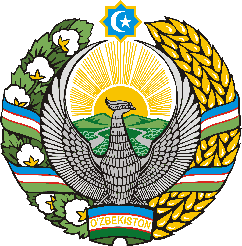 ЎЗБEКИСТОН РEСПУБЛИКАСИ СОҒЛИҚНИ САҚЛАШ ВАЗИРЛИГИОЛИЙ ВА ЎРТА МАХСУС ТАЪЛИМ МУАССАСАЛАРИДА «COVID-19» КОРОНАВИРУС ИНФEКЦИЯСИНИНГ ТАРҚАЛИШИНИ ОЛДИНИ ОЛИШ БЎЙИЧА ПРОФИЛАКТИКА ВА ЭПИДEМИЯГА ҚАРШИ ЧОРА-ТАДБИРЛАР МАЖМУАСИУслубий қўлланма№_______________Тошкент-2020.ЎЗБEКИСТОН РEСПУБЛИКАСИ СОҒЛИҚНИ САҚЛАШ ВАЗИРЛИГИ __________________________________________________________________ОЛИЙ ВА ЎРТА МАХСУС ТАЪЛИМ МУАССАСАЛАРИДА «COVID-19» КОРОНАВИРУС ИНФEКЦИЯСИНИНГ ТАРҚАЛИШИНИ ОЛДИНИ ОЛИШ БЎЙИЧА ПРОФИЛАКТИКА ВА ЭПИДEМИЯГА ҚАРШИ ЧОРА-ТАДБИРЛАР МАЖМУАСИУслубий қўлланма№_______________Тошкент-2020ИШЛАБ ЧИҚҚАН ТАШКИЛОТЛАР:Ўзбекистон Республикаси Санитария-эпидемиологик осойишталик ва жамоат саломатлиги хизмати (Санэпидхизмат), Тошкент тиббиёт академияси (ТМА).Ўзбекистон Республикаси Санитария-эпидемиологик осойишталик ва жамоат саломатлиги хизмати таркибида санитария-эпидемиологик осойишталик ва техник жиҳатдан тартибга солиш соҳасидаги норматив ҳужжатларни ишлаб чиқиш, экспертизадан ўтказиш, амалиётга жорий қилиш ва атроф муҳитнинг потенциал зарарли омилларини гигиеник баҳолаш Қўмитасида кўриб чиқилди ва маъқулланди.(2020 йил _____ ______________-сонли баённомаси)Изоҳ: Ушбу услубий қўлланма COVID-19 пандемияси вақтида киритилди.Услубий қўлланма олий ва ўрта махсус таълим муассасалари раҳбарлари, тиббий ходимлари, эпидемиологлар, санитария врачлари учун мўлжалланган,КиришКоронавирус инфекциясининг тарқалишини олдини олиш бўйича тадбирлар COVID-19 санитария-эпидемиологик осойишталик соҳасидаги қонун ҳужжатларига мувофиқ, профилактик ва эпидемияга қарши чора-тадбирлар мажмуасидан иборат:-олий ва ўрта махсус таълим муассасаларининг (кейинги матнларда – таълим муассасаси деб юритилади) санитария-гигиена ҳолати устидан назоратни кучайтириш;- таълим муассасаларида эпидемияга қарши режимни кучайтириш (намли тозалаш ва шамоллатиш режимига, жорий дезинфекция усуллари, қўл гигиенаси ва ниқоб тақиш қоидаларига риоя қилиш);- оммавий тадбирларни чеклаш ёки тақиқлаш;- COVID-19 коронавирус инфекциясини олдини олиш ва беморларга ёрдам беришга қаратилган барча санитария-тарғибот ишларини кучайтириш.Пандемия даврида коронавирусга қарши курашни ташкил этиш Ўзбекистон Республикаси соғлиқни сақлаш вазирлиги томонидан ишлаб чиқилган ва ўрнатилган тартибда тасдиқланадиган ҳужжатларда, шунингдек, бошқа вазирлик ва идоралар билан ишлаб чиқилган ва келишилган комплекс қарорларда белгиланади. Комплекс қарор ушбу ҳудуддаги барча хизматлар ва муассасаларнинг самарали биргаликда ишлашини, шунингдек, дастлабки пандемия даврида бевосита кўзда тутилган профилактика ва эпидемияга қарши тадбирларни қўшимча молиялаштиришни назарда тутади ва инфекцияни тарқалишига максимал даражада йўл қўймаслик ва локализация қилишга қаратилган.COVID-19 коронавирус инфекцияси манбаиКоронавирус инфекциясининг манбаи касал одам хисобланади. Йўталиш ва аксириш пайтида, кўплаб вирусларни ўз ичига олган тупук ва балғамнинг энг кичик томчилари ҳавога ташланади. Касаллик аниқ белгилари (оилада ёки бошқа ташриф буюрилган жойдаги мулоқот) ва белгилари бўлмаган беморлар (кўпинча оилада ва касаллик белгиларсиз кечаётганлар) билан мулоқот натижасида пайдо бўлади.Инфекцияни юқиш йўллариБеморнинг йўталиши ва аксириши пайтида, кўплаб вирусларни ўз ичига олган тупук ва балғамнинг энг кичик томчиларидан аэрозол суспензия ҳосил бўлади. Инфицирланган аэрозоллар 1,5-2 метргача бўлган масофага тарқалади. Катта томчилар атрофдаги нарсаларга ва юзаларга жойлашади ва энг кичик, деярли кўринмас томчилар ҳавода бир оз вақт муаллақ туради. Инфекция юқиши вирусларни ўз ичига олган бундай аэрозолларни нафас олиш орқали содир бўлади. Ушбу инфекция юқиш йўли респиратор ёки аэроген деб аталади.Касал одам билан харакатлар чекланган жойда (ёпиқ хонада, жамоат транспортида) қисқа масофада (1 метргача) туришда энг катта хавф мавжуд.Бундан ташқари, мулоқот ва маиший йўл муҳим аҳамиятга эга. Бундай ҳолда, инфекция юқиши бурун ва оғиздан беморнинг секрецияси билан ифлосланган қўллар, уй-рўзғор буюмлари, йўталиш ва аксириш пайтида ҳосил бўлган аэрозол орқали содир бўлади.Баъзи ҳолларда инфекция юқиши кўзнинг коньюкктиваси орқали содир бўлиши мумкин.COVID-19 коронавирус инфекциясининг тарқалишини олдини олиш бўйича профилактик ва эпидемияга қарши чоралар мажмуасиТаълим муассасаларида эпидемияга қарши тадбирлар муассаса турига боғлиқ. COVID-19 инфекциясининг пандемияси даврида ушбу инфекцияни олдини олиш ва COVID-19га шубҳали беморларни эрта аниқлаш мақсадида таълим муассасаларида талабалар/ўқувчилар ва ходимларнинг термометрияси билан кунлик эрталабки фильтр ўтказилади.COVID-19 белгилари бўлган беморлар билан мулоқотда бўлган шахсларни аниқлаш, изоляция қилиш ва шошилинч профилактика қилиш муассасанинг тиббий ходимлари томонидан амалга оширилади. COVID-19 белгилари бўлган бемор аниқланганда дарҳол уни изоляция қилиш учун чоралар кўрилади (изоляторлар ташкил этилади), 103 телефон рақами орқали тез ёрдам бригадасига мурожаат қилинади, заруриятга кўра улар касалхонага ётқизилади ёки уй шароитида даволанишга йўналтирилади.Ушбу муассасаларнинг тиббий пунктида изоляция қилинган беморлар учун патогенетик ва симптоматик дори-дармонлар, шунингдек, дезинфекция воситалари бўлиши керак.COVID-19 беморининг карантинда изоляция қилиниши клиник белгилар йўқолгунга қадар ва касаллик йўқлиги лаборатория усулида тасдиқланишига қадар амалга оширилади, аммо коронавирус белгилари бошланганидан камида 14 кун давом этади.Касаллик қайд қилинган таълим муассасасидаги изоляторда бемор олиб кетилганидан сўнг 20 дақиқа ва кейин смена якунида 30 дақиқа давомида шамоллатиш амалга оширилади, ҳаво кварц ёрдамида дезинфекция қилинади.Таълим муассасасида дезинфекцияловчи воситаларнинг етарлича захираси бўлиши шарт, ишчи эритмаларни тайёрлаш қоидаларига риоя қилиш ва препаратлардан методик кўрсатмаларига мувофиқ фойдаланиш керак.Ниқобларни ҳар 3 соатда ва респираторлар ҳар 6 соатда алмаштириш керак.COVID-19 белгилари бўлганларни муассасага киришига рухсат берилмайди.Таълим муассасасининг барча хоналарида шамоллатиш амалиёти тўғри ташкил этилиши керак.Муассасада амалдаги санитария меъёр ва қоидаларига тўлиқ риоя қилиниши лозим.Пандемия даврида таълим муассасасида гуруҳланиш тамойилларига қатъий риоя қилиш талаб этилади, шу жумладан, ҳудудда талабаларни юришида ҳам. Оммавий тадбирлар бекор қилинади (спорт тадбирлари, мажлислар ва бошқа тадбирлар).Бундан ташқари, талабалар томонидан шахсий гигиенага (қўл ювиш) амал қилинишини назоратини кучайтириш керак, шу жумладан, тоза сув, совун, қўл учун антисептик моддалар мавжудлиги устидан назоратни кучайтириш керак.Карантин даврида муассасага ташриф буюрувчилар билан алоқа қилиш тақиқланади.COVID-19 профилактикасида ота-оналар ва талабалар билан ўз вақтида кўрсатилган тиббий ёрдамнинг ахамияти ва ўз-ўзини даволашни зарари тўғрисида тушунтириш ишларини олиб бориш муҳим аҳамиятга эга. Режалаштирилган профилактик ва эпидемияга қарши чоралар санэпидхизматнинг ҳудудий бўлинмалари билан мувофиқлаштирилиши керак.Таълим муассасасида ўқувчи/талабада касаллик аниқлангандаги харакатлар алгоритмиБитта гурух ўқувчи/талабасида касалланиш тасдиқланган тақдирда таълим муассасасининг фаолияти тўхтатилмайди. Бунда, барча мулоқотда бўлганлар рўйхатга олинади, ўқувчи/талабалар (гурух) ва мулоқотда бўлган бошқа гурух ўқувчи/талабалари (бошқа гурух) 14 кунга масофавий ўқитиш тизимига ўтказилади (талабалар уйда қолиши мақсадга мувофиқ) ва яшаш манзили бўйича ҳудудий оилавий поликлиникалар  томонидан 14 кун давомида карантин назоратига олинади ва хар куни телефон орқали саломатлиги юзасидан ахборот олади, оиладагиларни карантин эхтиёт чоралари ҳақида хабардор этади. 14 кунлик карантин муддати тугаганидан сўнг клиник белгилари кузатилмаган ўқувчи/талабалар умумий тиббий кўрикдан ўтади ва анъанавий усулда ўқишни хохловчиларга таълим муассасасига қатнашига ҳудудий шифокор томонидан рухсат берилади.Бутун карантин даври мобайнида мулоқотда бўлганларнинг хонадонида вирусли инфекциянинг олдини олишга қаратилган эхтиёт чоралари оиланинг вакили томонидан амалга оширилади.Агар таълим муассасасида 14 кунлик давр мобайнида бир йўналиш ва битта босқичда таълим олаётган 2 ва ундан ортиқ гурухда коронавирус касалланиши қайд этилган тақдирда таълим муассасаси фаолияти ҳудудий санитария–эпидемиологик осойишталик ва жамоат саломатлиги хизмати (кейинги матнда - Санэпидхизмат) томонидан эпидемиологик хавф хатарни бахолаган ҳолда ўрганилади ва якуний хулосага мувофиқ ҳудудий кенгашлар томонидан 14 кун муддатга карантин чекловлари ўрнатилиши юзасидан қарор қабул қилинади.Муассасада санэпидхизматнинг тавсиясига мувофиқ мукаммал тозалов ва дезинфекция ишлари амалга оширилади.Таълим муассасасида ўқитувчи/ишчида касаллик аниқлангандаги харакатлар алгоритмиБир нафар ўқитувчи/ишчида касалланиш тасдиқланган тақдирда таълим муассасасининг фаолияти тўхтатилмайди.Икки ва ундан ортиқ ўқитувчи/ишчида касалланиш тасдиқланган тақдирда таълим муассасасининг фаолияти ҳудудий Санэпидхизмат эпидемиологик хавф хатарни бахолаган ҳолда ўрганилади ва якуний хулосага мувофиқ ҳудудий кенгашлар томонидан 14 кун муддатга карантин чекловлари ўрнатилиши юзасидан қарор қабул қилинади.. Бунда, барча мулоқотда бўлганлар рўйхатга олинади:а). Барча ўқувчи/талабалар (гурух) 14 кунга масофавий ўқитиш тизимига ўтказилади (талабалар уйда қолади) ва яшаш манзили бўйича ҳудудий оилавий поликлиникалар томонидан 14 кун давомида карантин назоратига олинади ва хар куни телефон орқали саломатлиги юзасидан ахборот олади, оиладагиларни карантин эхтиёт чоралари ҳақида хабардор этади.б). Мулоқотда бўлган ўқитувчи/ишчилар 14 кунга уй шароитида карантин кузатувига олинади. Яшаш манзили бўйича ҳудудий оилавий поликлиникалар томонидан 14 кун карантин давомида, хар куни телефон орқали саломатлиги юзасидан ахборот олади, оиладагиларни карантин эхтиёт чоралари ҳақида хабардор этади.14 кунлик карантин муддати тугаганидан сўнг клиник белгилари кузатилмаган ўқитувчи/ишчи, ўқувчи/талабалар умумий тиббий кўрикдан ўтади ва анъанавий усулда ўқишни хохловчиларга таълим муассасасига қатнашига ҳудудий шифокор томонидан рухсат берилади.Бутун карантин даври мобайнида мулоқотда бўлганларнинг хонадонида вирусли инфекциянинг олдини олишга қаратилган эхтиёт чоралари оиланинг вакили томонидан амалга оширилади.Муассасада санэпидхизматнинг тавсиясига мувофиқ мукаммал тозалов ва дезинфекция ишлари амалга оширилади.ЭПИДEМИОЛОГИК ТEКШИРУВМақсад: COVID-19 коронавирус инфекциясининг эпидемияси ва эпидемик тарқалишини эрта аниқлаш, инфекция юқиш омилларини аниқлаш, тарқалишини ва инфекция ўчоғини чеклаш чораларини кўриш.Вазифалар: - касалликнинг ягона ва гуруҳ ҳолатларини аниқлаш;- инфекция ўчоғи чегараларини белгилаш;- инфекция хавфи омилларини аниқлаш;- мулоқатдаги шахсларни аниқлаш;- мулоқатдаги шахслар орасида COVID-19 касалликларини аниқлаш;-COVID-19га шубҳали беморларни аниқлаш;-COVID-19 инфекциясининг тарқалиш хавфини аниқлаш;- касалликнинг этиологик тавсифланиши;- бартараф этиш чораларини ишлаб чиқиш ва инфекциянинг тарқалишини чеклаш.COVID-19 бўлмаган, оддий ўткир респиратор инфекциянинг гуруҳ ҳолатларини аниқлашда ССВнинг тегишли буйруқлари билан белгилаб берилган эпидемияга қарши чоралар кўрилади. Муассасада инфекциянинг тарқалишига сабаб бўлган омиллар аниқланганда уларни бартараф этиш чораларини кўриш зарур.Эпидемиологик текширув тартиби:- беморларнинг рўйхатини тузиш;- беморлар билан суҳбатлашиш;-уларнинг яшаш жойида, иш жойида ёки четга чиққанлиги сабабли COVID-19 инфекцияси юқтирганлигига аниқлик киритиш;- эпидемиологик ташхис қўйиш;- ўчоқнинг чегараларини аниқлаш;- беморларнинг яшаш жойида эпидсуриштирув ўтказиш;- мулоқатдагиларни рўйхатини тузиш, уларнинг орасида охирги 14 кун мобайнида COVID-19 инфекцияси билан касалланганларни аниқлаш;- инфекциянинг тахминий манбасини ва юқиш омилларини аниқлаш;- мулоқатдагиларни 14 кунлик карантин кузатувини ташкил этиш;- эпидемияга қарши чораларни ишлаб чиқиш ва инфекция тарқалишининг олдини олиш;-ушбу инфекция ўчоғи билан боғлиқ COVID-19 касалликларининг бошқа ҳолатларини таҳлил қилиш;- бемор ва мулоқатдаги шахсларни лаборатория текширувини ўтказиш;- мулоқатдаги шахслар орасида касаллар аниқланганда, COVID-19га шубҳалиларнинг мавжудлигини аниқлаш.«Тасдиқлайман»Ўзбекистон Республикаси Бош Давлат санитария врачи___________Б.Қ. Юсупалиев2020 йил “____” октябрь ТУЗУВЧИЛАР:Қурбонов Б.Ж.- т.ф.н., ЎзРес. Санэпидхизмат, бошлиқ ўринбосариИкрамов Р.Н.- Ўз.Рес. Санэпидхизмат бошқарма бошлиғиУлугназарова И.А.- Ўз.Рес. Санэпидхизмат бош мутахассисиТурсунова Д.А.- т.ф.д, Санэпидхизмат бош мутахассисиТАҚРИЗЧИЛАР:Саломова Ф.И.- т.ф.д., доцент, ТТА, кафедра мудириМиршина О.П.- Ўз.Рес. Санэпидхизмат бош мутахассиси, т.ф.н.Касимов Р.А.- Ўз.Рес. Санэпидхизмат бош мутахассиси, т.ф.н.